Lille Skensved AndelsvandværkOrdinær GeneralforsamlingMødereferatTorsdag d. 26. marts 2015 kl. 19.00Til stede:	Bestyrelsen og deltagere på generalforsamlingenAfbud:	Lars HolmDagsordenPkt. 1 Valg af stemmetæller Jørgen og Jens VestergaardPkt. 2 Valg af dirigentJan Holt blev valgt og konstaterede at generalforsamlingen var lovligt indkaldt iht. Vedtægterne.Pkt. 3. Bestyrelsens beretning v/Jens OlsenDer var spørgsmål og kommentarer til formandens beretning på følgende områder:Vandmålere: Der var spørgsmål til de nye vandmålere, formanden forklarede at alle vore målere er inddelt i to områder som skal skiftes, eller afprøves ved en stikprøvekontrol hver 6. år.Vi valgte at udtage 45 målere til kontrol og vi monterede nye elektroniske målere og ville fortsætte med den type, hvis alle målerne skulle skiftes grundet prøveresultaterne, men de holdt og må derfor sidde til 2018.De nye målere der nu er monteret får så deres egen gruppe, men de vil blive aflæst som de manuelle målere, da udstyret er for dyrt at anskaffe, før der er et større område der er monteret med disse målere.    Vandværket: Ved kommunens årlige tilsyn var der ikke noget at bemærke vedr. Vandværket, men hensyn til boringerne var der bemærkninger til B12 ogB13 der skulle indhegnes, det kan klares med et let trådhegn.Med hensyn til 25 meters reglen, der er et dyrknings og gødsknings frit område, var de ikke tilfredse med B13 hvor der blev dyrket inden for de tilladte 25 m jeg lovede at meddele de berørte lodsejere at de skulle overholde grænserne, ellers ville de blive indberettet til Natur og miljø, næste gang de observere at det ikke overholdes, hvilket kan betyde at de trækker deres hektarstøtte. Vandråd: Der var spørgsmål til, hvad et vandråd foretager sig og hvordan det arbejder.Vandrådet skal varetage alle vandværker i kommunen interesser, men det har ikke virket særligt godt måske fordi vandværkerne ikke selv henvender sig til vandrådet, men vandrådet har besluttet at der skal arbejdes på at få en bedre dialog.Vandsektorlov: Den forhadte vandsektorlov er vi ikke kommet ud af endnu man kan godt tvivle på om vi kommer det. Udpumpede m3 rent vand: Der var kommentar til ledningstabet i perioden, som ikke er målbart, p.t., men vil blive fremlagt og dokumenteret til næste års generalforsamling.Pkt. 4 Forelæggelse af regnskabet til godkendelse v/Evald JustesenDen uafhængige revisors erklæring blev oplæst og gennemgået.Resultatopgørelsen blev gennemgåetBalancen pr. 31. december blev oplæst og gennemgåetRegnskabet blev efterfølgende godkendt (se bilag udleveret på generalforsamlingen)Pkt. 5 Forelæggelse af budget til godkendelseBudget for 2015 blev oplæst og gennemgåetBudgettet blev efterfølgende godkendtPkt. 6 Behandling af indkomne forslagDer var ikke indkommet nogen forslag til behandlingPkt. 7 Valg af medlemmer til bestyrelsenPå valg er:Jens Olsen (blev genvalgt)Evald Justesen (blev genvalgt)Pkt. 8 Valg af suppleant til bestyrelsenOle Andersen (blev genvalgt)Pkt. 9 Valg af revisor og revisorsuppleantRasmus Sørensen (blev genvalgt)Anette Sejberg blev genvalgt til revisorsuppleant.Pkt. 10 EventueltJan Holt læste en artikel op omkring vandsektorloven og dens konsekvenser for private vandværker. Artiklen var skrevet af FVD. Den blev efterfølgende kort drøftet.Der var kommentar til at det er tankevækkende at omkostningerne til revisor overstiger betalingen til bestyrelsen (primært formandens og kasserens honorarer for det meget arbejde). Der var en generel anerkendelse af deres meget arbejde for få midler.Der blev spurgt om vandværket havde erfaring med hvor længe forbrugernes jordstophaner kunne holde, men svaret er at der er meget forskelligt afhængigt af om de bliver brugt en gang imellem.Ved samme lejlighed blev de forbrugere der ikke vidste hvor deres stophaner er opfordret til at finde dem og meddele det til vandværket, der kan være behjælpelig med en spindelsøger.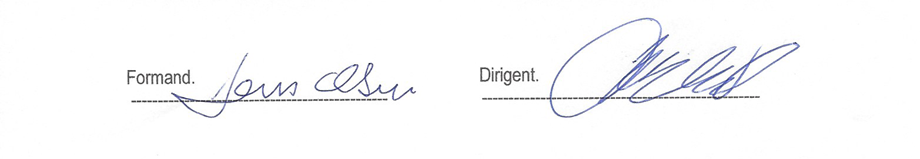 